AMERICAN LEGION BASEBALL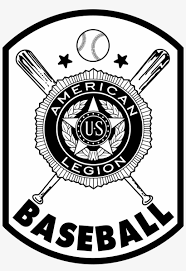 SPORTSMANSHIP WARNINGTHIS CARD IS A WARNING THAT YOUR BEHAVIOR IS NOT ACCEPTABLE AT THIS EVENT, PLEASE CHANGE YOUR CURRENT BEHAVIOR AND “JOIN THE RIDE” BY FOLLOWING THE CORE VALUES ON THIS CARD.This event can be stopped for your removal, if necessary.REMOVAL FROM THIS EVENT INCLUDES THE REMAINDER OF ALL EVENTS TODAY. Should you refuse to leave upon request, it may result in YOUR ARREST FOR TRESPASSING.The Wyoming American Legion Baseball and (Insert Local Post # here)  Baseball expects GOOD SPORTSMANSHIP at all events.We ask spectators to use their voice to represent themselves, their team, their program and their community in a positive way!AMERICAN LEGION BASEBALLSPORTSMANSHIP WARNINGTHIS CARD IS A WARNING THAT YOUR BEHAVIOR IS NOT ACCEPTABLE AT THIS EVENT, PLEASE CHANGE YOUR CURRENT BEHAVIOR AND “JOIN THE RIDE” BY FOLLOWING THE CORE VALUES ON THIS CARD.This event can be stopped for your removal, if necessary.REMOVAL FROM THIS EVENT INCLUDES THE REMAINDER OF ALL EVENTS TODAY. Should you refuse to leave upon request, it may result in YOUR ARREST FOR TRESPASSING.The Wyoming American Legion Baseball and (Insert Local Post # here) Baseball expects GOOD SPORTSMANSHIP at all events.We ask spectators to use their voice to represent themselves, their team, their program and their community in a positive way!CHEER FOR YOUR TEAM AND NOT AGAINST THE OPPONENT, PARTICIPANTS OR THE UMPIRES!JOIN THE RIDE!R espect to participants, umpires, guest, your team, your community and yourself.I ntegrity by treating others as you wish to be treated.D edication through understanding that the RIDE takes time; it's worth it in the end, not just for you but for all.E ncourangement by promoting good sportsmanship just as much as you discourage bad sportsmanship.		This is how we RIDE!			CHEER FOR YOUR TEAM AND NOT AGAINST THE OPPONENT, PARTICIPANTS OR THE UMPIRES!JOIN THE RIDE!R espect to participants, umpires, guest, your team, your community and yourself.I ntegrity by treating others as you wish to be treated.D edication through understanding that the RIDE takes time; it's worth it in the end, not just for you but for all.E ncourangement by promoting good sportsmanship just as much as you discourage bad sportsmanship.		This is how we RIDE!			